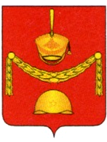 АДМИНИСТРАЦИЯПОСЕЛЕНИЯ РОГОВСКОЕ В ГОРОДЕ МОСКВЕпроектПОСТАНОВЛЕНИЕО создании учебно-консультационного пункта по гражданской обороне и чрезвычайным ситуациямна территории поселения Роговское в городе Москве           В соответствии с федеральными законами от 12 февраля 1998 года                        № 28-ФЗ «О гражданской обороне» и от 21 декабря 1994 года № 68-ФЗ «О защите населения и территорий от чрезвычайных ситуаций природного и техногенного характера», постановлениями Правительства Российской Федерации от 2 ноября 2000 года № 841 «Об утверждении Положения об организации обучения населения в области гражданской обороны» и от 4 сентября 2003 года № 547 «О подготовке населения в области защиты от чрезвычайных ситуаций природного и техногенного характера», в целях создания учебно-консультационного пункта по гражданской обороне и чрезвычайным ситуациям и проведения в нем обучения неработающего населения поселения Роговское в области безопасности жизнедеятельности, администрация поселения Роговское в городе МосквеПОСТАНОВЛЯЕТ:Создать учебно-консультационный пункт по гражданской обороне и чрезвычайным ситуациям (далее - УКП) при администрации поселения Роговское в городе Москве.Признать утратившим силу постановление администрации поселения Роговское в городе Москве от 01.07.2019 №17 «О создании учебно-консультационного пункта по гражданской обороне и чрезвычайным ситуациям на территории поселения Роговское в городе Москве».3. Утвердить Положение об учебно-консультационном пункте по гражданской обороне и чрезвычайным ситуациям при администрации поселения Роговское в городе Москве (приложение).Опубликовать настоящее постановление в бюллетене «Московский муниципальный	 вестник» и разместить на официальном сайте администрации поселения Роговское в информационно телекоммуникационной сети «Интернет». Контроль за выполнением настоящего постановления остается за главой администрации поселения Роговское в г. Москве.Глава администрации	                                                                         А.В. Тавлеев                          Приложение к постановлению администрации  поселения Роговское в городе Москвеот 21.11.2022 г. № 56ПОЛОЖЕНИЕ о создании учебно-консультационного пункта по гражданской обороне и чрезвычайным ситуациям при администрации поселения Роговское в городе МосквеОбщие положения      Учебно-консультационный пункт по гражданской обороне и чрезвычайным ситуациям (УКП) предназначен для обучения населения, не занятого в производстве и сфере обслуживания (неработающее население), а также сотрудников органов местного самоуправления.УКП создаётся в соответствии с требованиями федеральных законов «О защите населения и территорий от чрезвычайных ситуаций природного и техногенного характера» и «О гражданской обороне», постановлений Правительства Российской Федерации «О порядке подготовки населения в области защиты от чрезвычайных ситуаций» и «Об утверждении Положения об организации обучения населения в области гражданской обороны», а также «Организационных указаний по обучению населения Российской Федерации в области гражданской обороны и защиты от чрезвычайных ситуаций», подписанных министром РФ по делам гражданской обороны, чрезвычайным ситуациям и ликвидации последствий стихийных бедствий.Главная цель создания УКП - обеспечение необходимых условий для подготовки неработающего населения, сотрудников органов местного самоуправления по вопросам гражданской обороны и защиты от чрезвычайных ситуаций (ГОЧС) по месту жительства.2. Основные задачиОсновными задачами УКП являются:-организация обучения неработающего населения, сотрудников органов местного самоуправления, по программам, утвержденным МЧС России;-выработка практических навыков действий в условиях чрезвычайных ситуаций мирного и военного времени;-повышение уровня морально-психологического состояния населения, сотрудников органов местного самоуправления в условиях угрозы и возникновения чрезвычайных ситуаций, а также при ликвидации их последствий;-пропаганда важности и необходимости всех мероприятий ГОЧС в современных условиях.-создаёт, оснащает и организует деятельность УКП на подведомственной территории администрация поселения Роговское в городе Москве.Количество УКП и их размещение определяются на основании постановления главы администрации поселения Роговское в городе Москве. УКП создаётся при администрации поселения, должен размещаться в специально отведенном помещении. При невозможности выделения отдельного помещения под УКП, его можно временно разместить и проводить плановые мероприятия в других, наиболее часто посещаемых неработающим населением помещениях (комнаты здоровья, методические и технические кабинеты, помещения общественных советов, культурно-просветительные учреждения и др.).Каждый УКП должен обслуживать территорию, на которой проживает не более 1500 человек неработающего населения.Организационная структура УКП может быть различной в зависимости от финансовых возможностей, величины обслуживаемой территории и количества, проживающего на ней неработающего населения. Место и структура конкретного УКП утверждается Постановлением администрации. В состав УКП входит:-начальник УКП;-1-2 организатора (консультанта).Финансовые и материальные расходы, связанные с организацией работы УКП, оплаты труда сотрудников, руководителей занятий производятся за счет местного бюджета.3. Организация работы УКП3.1.Общее руководство подготовкой сотрудников администрации, неработающего населения осуществляет глава администрации поселения Роговское в городе Москве. Он издает постановление о создании УКП, в котором определяет:порядок финансирования и материально-технического обеспечения;ответственных за работу лиц и другие организационные вопросы.3.2.Непосредственным организатором обучения является начальник УКП. Он определяет:место расположения УКП и других помещений, используемых для подготовки неработающего населения;порядок работы УКП;организацию проведения занятий, консультаций, тренировок;должностных лиц УКП и лиц, привлекаемых для проведения занятий, консультаций и других мероприятий по обучению;порядок обеспечения литературой. Учебными пособиями и техническими средствами обучения;другие организационные вопросы.3.3.Обучение населения осуществляется путём:проведения занятий по программе, утвержденной МЧС России;проведение пропагандистских и агитационных мероприятий (бесед, лекций, вечеров вопросов и ответов, консультаций, показ учебных кино- и видеофильмов и др.), проводимых по планам должностных лиц гражданской обороны и РСЧС;распространение и чтение памяток, листовок, пособий, прослушивание радиопередач и просмотра телепрограмм по тематике гражданской обороны и защиты от чрезвычайных ситуаций;участие в учениях и тренировках по гражданской обороне и защите от чрезвычайных ситуаций.3.4.Основное внимание при обучении сотрудников администрации, неработающего населения обращается на морально-психологическую подготовку, умелые действия в чрезвычайных ситуациях, характерных для мест его проживания, на воспитание у него чувства высокой ответственности за свою подготовку и подготовку своей семьи к защите от чрезвычайных ситуаций природного и техногенного характера мирного и военного времени.3.5.Для проведения занятий обучаемые сводятся в учебные группы, которые создаются из сотрудников администрации, жителей одного дома (нескольких малых домов или подъездов). Оптимальным вариантом является группа из 10-15 человек. При создании учебных групп желательно учитывать возраст, состояние здоровья, уровень подготовки обучаемых по вопросам гражданской обороны и защиты от ЧС. В каждой из групп назначается старший. По возможности за учебными группами закрепляются постоянные места проведения занятий.3.6.С учетом местных условий и подготовленности обучаемых, тематику занятий ежегодно уточняет глава администрации поселения.3.7.Традиционные формы проведения занятий с данной категорией обучаемых (с учетом возраста и здоровья) могут применяться ограниченно с отдельными группами обучаемых.3.8.С сотрудниками администрации и неработающим населением основными формами занятий являются:практические занятия;беседы, викторины;уроки вопросов и ответов;игры, дискуссии;встречи с участниками ликвидации последствий чрезвычайных ситуаций, руководящим составом и ветеранами гражданской обороны;просмотр видеоматериалов, прослушивание аудиозаписей.3.9.Большую часть учебного времени следует отводить практическим занятиям и тренировкам, в ходе которых отрабатывать действия по:сигналам оповещения;правилам пользования средствами индивидуальной и коллективной защиты;эвакуационным мероприятиям.3.10.Продолжительность занятий одной группы, как правило, 1 час в день.Кроме того, может применяться самостоятельная работа по изучению учебно-методической литературы.3.11.В конце учебного года проводится итоговое занятие методом беседы в сочетании с выполнением практических нормативов по выполнению приемов оказания первой медицинской помощи и пользования средствами индивидуальной и коллективной защиты.3.12.Сотрудники администрации и неработающее население, прошедшее обучение по полной программе, в следующем году вместо текущей подготовки (частично или полностью) могут привлекаться на учения, проводимые при администрации поселения Роговское в городе Москве.3.13.Для проведения занятий и консультаций привлекаются сотрудники УКП, специалисты жилищно-эксплуатационных органов, консультанты из числа активистов ГО, прошедших подготовку в специальных учебных заведениях. По медицинским темам и по вопросам психологической подготовки занятия проводят работники органов здравоохранения. Для отработки наиболее сложных тем, проведения практических занятий, тренировок привлекаются штатные работники органов управления ГО и ЧС и преподаватели курсов ГО.3.14.Подготовка сотрудников УКП, консультантов из числа активистов проводится на курсах ГО.3.15.Контроль за работой УКП осуществляют должностные лица администрации поселения Роговское.3.16.УКП оборудуется в специально отведенном помещении, где есть возможность создать необходимые условия для организации учебного процесса. Должно быть не менее двух комнат: комната (класс) для проведения занятий и консультаций вместимостью 15 -20 человек и комната хранения имущества. Класс обеспечивается необходимым количеством исправной мебели. На видном месте располагается распорядок дня и расписание занятий и консультаций.3.17.Учебно-материальная база УКП включает технические средства обучения, стенды, учебные наглядные пособия, медицинское имущество и средства индивидуальной защиты, учебно-методическую литературу и дидактические материалы.Технические средства обучения: телевизор; CD-плеер; средства статичной проекции; приемник радиовещания. При финансовой возможности, технические средства обучения дополняются компьютером, видеопроектором «Мультимедиа» и экраном.Класс оборудуется следующими стендами:классификация чрезвычайных ситуаций;права и обязанности граждан по ГО и защите от ЧС;сигналы оповещения и действия по ним;средства индивидуальной и коллективной защиты;порядок и правила проведения эвакуации;оказание само- и взаимопомощи;действия населения по предупреждению террористических акций.Учебное имущество:противогазы гражданские для взрослых и детей – 5-7 шт.;камера защитная детская - 1 шт.;респираторы (разные) - 10 шт.;средства защиты кожи - 2-3 комплекта.;дозиметры бытовые - 2-3 шт.;аптечка индивидуальная АИ-2 - 10 шт.;огнетушители (разные) - 2-3шт.;ватно-марлевые повязки (ВМП) - 5-10 шт.;противопыльные тканевые маски (ПТМ-1) - 3-5 шт.;аптечка индивидуальная АИ-2 - 10 шт.;огнетушители (разные) - 2-3шт.;ватно-марлевые повязки (ВМП) - 5-10 шт.;противопыльные тканевые маски (ПТМ-1) - 3-5 шт.;индивидуальный противохимический пакет (ИПП) - 2-3 шт.;пакет перевязочный индивидуальный (ППИ) - 2-3 шт.;бинты, вата и другие материалы для изготовления простейших средств индивидуальной защиты;аптечка первой медицинской помощи.3.18.Применительно к тематике обучения для повышения наглядности и обеспечения самостоятельной работы, обучаемых на УКП необходимо иметь комплекты плакатов, схем, видеофильмов, учебные материалы на электронных носителях по тематике ГОЧС и ОПБ, слайдов, диапозитивов, законодательные и нормативные акты (выписки), подшивки журналов «Гражданская защита» и «Военные знания», памятки, рекомендации, учебно-¬методические пособия.3.19.Оснащение УКП, содержание стендов должны быть просты в оформлении, доступны в понимании, убеждать людей в реальности защиты от поражений при возникновении чрезвычайных ситуаций, воспитывать высокие морально-психологические качества. Каждый посетивший УКП должен получить исчерпывающую информации о возможных ЧС в районе его проживания, местах укрытия и маршрутах следования к ним, адреса пунктов выдачи средств индивидуальной защиты, порядке эвакуации.      4. Обязанности начальника (организатора, консультанта) УКП4.1.Начальник (организатор, консультант) УКП подчиняется главе администрации поселения Роговское в городе Москве. Он отвечает за планирование, организацию и ход учебного процесса, состояние учебно-материальной базы.Он обязан:разрабатывать и вести планирующие, учетные и отчетные документы;в соответствии с расписанием проводить занятия и консультации в объеме, установленном распоряжением главы администрации поселения Роговское в городе Москве;осуществлять контроль за ходом самостоятельного обучения людей и оказывать индивидуальную помощь обучаемым;проводить инструктаж руководителей занятий и старших групп;вести учет подготовки сотрудников администрации, неработающего населения;составлять заявки на приобретение учебных и наглядных пособий, технических средств обучения, литературы, организовывать их учет, хранение и своевременное списание;следить за содержанием помещения, соблюдением правил пожарной безопасности;поддерживать постоянное взаимодействие по вопросам обучения с Управлением ГОЧС по ТиНАО ГУ МЧС России по городу Москве.4.2.Для сотрудников УКП, работающих по совместительству или на общественных началах, обязанности уточняются в отдельном порядке.		                                                                                      Приложение 1к положению о создании                                                                                             учебно-консультационного пункта по ГО и ЧС на территории поселения Роговское в городе Москве                                                                            от 21.11.2022 г. № 56                                                   Распорядок работыучебно-консультационного пункта по гражданской оборонеРаспорядок работы УКП:- вторник, четверг- с 13:00 до 14:00.Работу учебно-консультационного пункта проводить строго по плану.При обращении населения в учебно-консультационный пункт давать консультации и ответы на поставленные вопросы, проводить беседу по заданной теме. Выдавать обучаемым памятки: «Как действовать в чрезвычайной ситуации».При обращении лиц от предприятий, учреждений (школ, детских садов, собственников не жилых помещений, арендаторов и др.), организаций района давать ответы на поставленные вопросы, оказывать учебно-методическую помощь в оформлении документов (приказов, распоряжений), в составлении планов действий по ЧС объектов.При проведении запланированных семинарских, лекционных и др. занятий использовать технические средства учебно-консультационного пункта.Активно использовать в обучении учебно-методическую литературу и наглядно-информационный материал.                                                                                                                     Приложение 2к положению о создании                                                                                              учебно-консультационного пункта по ГО и ЧС на территории поселения Роговское в городе Москве                                                                            от 21.11.2022 г. № 56                                                     План работыучебно-консультационного пункта по гражданской обороне на 20_________ год.                                                                                                                     Приложение 3к положению о создании                                                                                              учебно-консультационного пункта по ГО и ЧС на территории поселения Роговское в городе Москве                                                                            от 21.11.2022 г. № 56                                                    Функциональные обязанности консультанта учебно-консультационного пункта ГОиЧС	Он обязан:	В режиме повседневной деятельности:-систематически работать над повышением своей квалификации по вопросам гражданской обороны и чрезвычайных ситуаций;-постоянно изучать обновленные, измененные и изданные Положения, инструкции, приказы, распоряжения, методические и нормативные документы Министерства ЧС РФ, Управления по ГО и ЧС г. Москвы АО г. Москвы;-проводить анализ полученных знаний на семинарах, конференциях, тренингах, учебе по ГО и ЧС;-своевременно обновлять методические папки и стенды в УКП ГО и ЧС;-проводить занятия, тренировки, консультации с работниками в соответствии с установленным планом и графиком;-давать консультации по вопросам ГО и ЧС жителям района, старшим по дому/подъезду председателям СНТ, ДСК, ЖК и т.д.                                                                                                                     Приложение 4к положению о создании                                                                                                 учебно-консультационного пункта по ГО и ЧС на территории поселения Роговское в городе Москве                                                                            от 21.11.2022 г. № 56                                                    ПЕРЕЧЕНЬ    документации учебно-консультационного пункта по гражданской оборонеПоложение об учебно-консультационном пункте по гражданской обороне и чрезвычайным ситуациям.Постановление главы администрации____________ о создании учебно-консультационного пункта по гражданской обороне в пос. Роговское.План работы учебно-консультационного пункта по гражданской обороне.Распорядок работы учебно-консультационного пункта по гражданской обороне.Список консультантов учебно-консультационного пункта по гражданской обороне.График дежурства консультантов учебно-консультационного пункта по гражданской обороне.Удостоверение консультантов об обучение В УМЦ по ГО г. Москвы.Журнал учета консультаций учебно-консультационного пункта по гражданской обороне.                                                                                                                     Приложение 5к положению о создании                                                                                            учебно-консультационного пункта по ГО и ЧС на территории поселения Роговское в городе Москве                                                                            от 21.11.2022 г. № 56                                                     ОПИСЬимущества в помещении учебно-консультационного пунктаОт 21.11.2022 №56№п/пНаименование мероприятийВремя проведенияОтветственныйОтметка о выполнении123451.Учебно-методические сборыНачальника и консультантов УКПЯнварьНачальник УКП Консультанты2.Информирование населения района о распорядке работы учебно-консультационного пункта ГО.ЯнварьНачальник УКП Консультанты3.Организация встречи со старшими по подъезду/домуЯнварьНачальник УКПКонсультанты4.Консультации, лекции, беседы:а) Сигналы ГО, оповещение, эвакуация инженерная защита населения;б) Средства индивидуальной защиты;в) оказание первой медицинской помощи. Основы ухода за больными;г) Меры безопасности при проведении аварийно-спасательных и других неотложных работ;д) Применение приборов радиационной и химической разведок;е) Средства пожаротушения и порядок их использования, противопожарные профилактические мероприятия (действия) в быту, на производстве, в учреждении;ж) Действия при отравлениях, ожогах, ранении конечностей, поражении электротоком;з) Характерные особенности отравляющих веществ,и) Характеристики некоторых инфекционных заболеваний;к) Просмотр видеофильмов по ОБЖ, ТВ программы «Звезда».12.0114.0221.0214.03.04.04.16.05.26.01.13.06.22.06.10.08.12.09.     28.09.В любое время Начальник УКП Консультанты5.Семинар: «Действия населения при стихийных бедствиях»Март-СентябрьНачальник УКП Консультанты6.Семинар: «Пожарная безопасность»Март-СентябрьНачальник УКП Консультанты7.Лекция: «Законы и другие нормативно-правовые акты РФ и г. Москвы по ГО иЧС»ДекабрьНачальник УКП Консультанты8.Анализ обстановки с пожарами на территории поселения.ОктябрьНачальник УКП Консультанты9.Практические занятия с персоналом ГУ ИС по СИЗ23 ноябряНачальник УКП Консультанты10.Разработка планирующих документов на новый учебный годДекабрьНачальник УКП Консультанты№№НаименованиеКоличествоПримечание1234